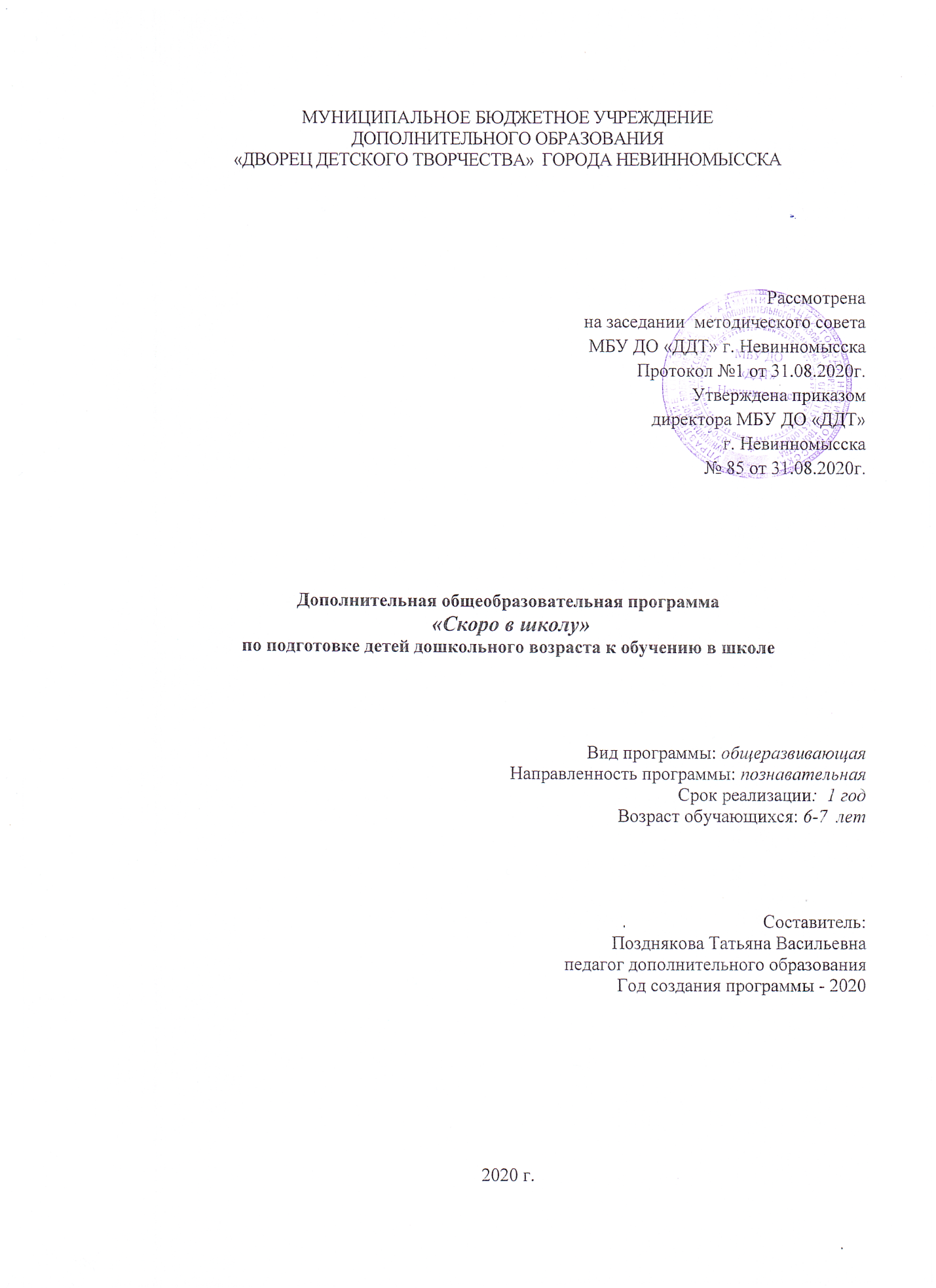 МУНИЦИПАЛЬНОЕ БЮДЖЕТНОЕ УЧРЕЖДЕНИЕДОПОЛНИТЕЛЬНОГО ОБРАЗОВАНИЯ «ДВОРЕЦ ДЕТСКОГО ТВОРЧЕСТВА»  ГОРОДА НЕВИННОМЫССКАРассмотрена на заседании  методического совета МБУ ДО «ДДТ» г. НевинномысскаПротокол №1 от 31.08.2020г.Утверждена приказомдиректора МБУ ДО «ДДТ» г. Невинномысска                           № 85 от 31.08.2020г.Дополнительная общеобразовательная программа  «Скоро в школу»по подготовке детей дошкольного возраста к обучению в школеВид программы: общеразвивающаяНаправленность программы: познавательнаяСрок реализации:  1 годВозраст обучающихся: 6-7  летСоставитель: Позднякова Татьяна Васильевнапедагог дополнительного образованияГод создания программы - 20202020 г.Пояснительная записка	В настоящее время школа решает сложную задачу образования и воспитания подрастающего поколения – личностное развитие ребенка (готовность и способность к саморазвитию, сформированность мотивации к учению и познанию) на основе освоения им универсальных учебных действий (регулятивных, познавательных, коммуникативных), познания и освоения мира. В сфере экономических и политических преобразований нашего общества от учителя начальных классов требуется совершенствование всей системы учебно-воспитательного процесса, осуществление преемственности между дошкольным и начальным обучением. Одним из таких направлений является предшкольная подготовка.Актуальность образовательной программы предшкольной подготовки состоит в решении вопросов выравнивания стартовых возможностей детей с учетом проблемы разного уровня подготовленности детей, затрудняющего их адаптацию к условиям школьной жизни.Новизна образовательной программы предшкольной подготовки заключается в том, что она предполагает использование современных педагогических технологий, позволяющих активизировать деятельностные и мыслительные процессы ребёнка, включить его в изменившуюся социальную среду.Программа представляет систему взаимосвязанных занятий, выстроенных в определенной логике, направленных на формирование у дошкольников необходимого уровня психологической готовности к школе, общение со сверстниками и педагогами, мотивационной готовности к школе.Образовательная программа для обучения в группах адаптации детей к условиям школьной жизни (далее – программа) разработана на основе следующих нормативных правовых документов:Основание для разработки Программы:- Конституция Российской Федерации; - Федеральный Закон от 29.12.2012 № 273-ФЗ «Об образовании в РФ»; - Федеральный закон от 13 марта 1995 г. № 32-ФЗ «О днях воинской славы и памятных датах России» (с изменениями и дополнениями); - Федеральный закон от 29.12.2010 № 436-ФЗ (ред. от 29.06.2015) «О защите детей от информации, причиняющей вред их здоровью и развитию»; - Федеральный закон от 24 июля 1998 г. № 124-ФЗ «Об основных гарантиях прав ребенка в Российской Федерации» (с изменениями и дополнениями); - Указ Президента РФ от 7 мая 2012 г. № 599 «О мерах по реализации государственной политики в области образования и науки»; -  Государственная программа Российской Федерации «Развитие образования», утвержденная постановлением Правительства РФ от 26 декабря 2017 г. № 1642 (с изменениями и дополнениями от: 22 февраля, 30 марта, 26 апреля, 11 сентября, 4 октября 2018 г., 22 января, 29 марта 2019 г.);- Основы государственной молодежной политики Российской Федерации на период до 2025года (Распоряжение Правительства РФ от 29.11.2014 № 2403); - Концепция развития дополнительного образования детей (Распоряжение Правительства РФ от 4 сентября 2014 г. № 1726-р); - распоряжение Правительства Российской Федерации от 29 мая 2015 года №996-р «Стратегия развития воспитания в Российской Федерации на период  до 2025 года»; - постановление Правительства Российской Федерации от 30 декабря 2015 года №1493 «О государственной программе «Патриотическое воспитание граждан Российской Федерации на 2016-2020 годы»; - письмо Министерства образования и науки Российской Федерации от 18 ноября 2015 года №09-3242 «Методические рекомендации по проектированию дополнительных общеразвивающих программ»; - Постановление Главного государственного санитарного врача РФ от 04.07.2014 № 41 «Об утверждении СанПиН 2.4.4.3172-14 «Санитарно-эпидемиологические требования к устройству, содержанию и организации режима работы образовательных организаций дополнительного образования детей»; - Письмо Министерства образования и науки Российской Федерации от 11.12.2006 г. № 06-1844 «О примерных требованиях к программам дополнительного образования детей»; - Приказ «Об утверждении порядка организации осуществления образовательной деятельности по дополнительным общеобразовательным программам» от 9 ноября 2018 г. №196;- Методические рекомендации по проектированию дополнительных общеобразовательных общеразвивающих программ (Министерство образования и науки России Федеральное, ГАУ «Федеральный институт развития образования», составители: Попова Ирина Николаевна – зам. руководителя Центра социализации, воспитания и неформального образования ФГАУ ФИРО, к.п.н., доцент Славин Семен Сергеевич – старший научный сотрудник ФГАУ ФИРО), 2015 г.;- Устав муниципального бюджетного учреждения дополнительного образования «Дворец детского творчества» города Невинномысска (утвержден приказом УО № 274, от 19.04.2019г.).
Направленность программыШкола будущего первоклассника представляет собой комплексную дополнительную образовательную услугу по подготовке детей дошкольного возраста к обучению в школе. Большую роль в процессе учебной деятельности школьников начальных классов играет уровень развития познавательных процессов: внимание, восприятие, наблюдение, воображение, память, мышление. Развитие и совершенствование познавательных процессов будет более эффективным при целенаправленной организованной работе, что повлечет за собой и расширение познавательных возможностей детей. Таким образом, программа предшкольной подготовки имеет социально-педагогическую направленность.Педагогическая целесообразность программы	Одной из наиболее острых проблем современной школы является рост количества учащихся со школьной дезадаптацией уже в первом классе. Очень часто результатом неуспеваемости, школьных неврозов, повышенной тревожности является неподготовленность ребенка к обучению. Эти явления сохраняются и надолго закрепляются у детей, поступивших в школу.	Первый год обучения очень трудный для ребенка: меняется привычный уклад его жизни, он адаптируется к новым социальным условиям, новой деятельности, незнакомым взрослым и сверстникам. Более неблагоприятно адаптация протекает у детей с нарушениями физического и психологического здоровья, а также у тех дошкольников, которые не посещали детские дошкольные учреждения. Поступление ребенка в школу является стартовой точкой нового этапа развития. Педагоги учитывают трудности адаптационного периода и заинтересованы в том, чтобы он прошел для детей менее болезненно. Практика показывает, что наибольшие трудности в начальной школе испытывают не те дети, которые имеют недостаточно большой объем знаний, умений и навыков, а те, которые проявляют интеллектуальную пассивность, у которых отсутствует желание и привычка думать, стремление узнать что-то новое.	Предшкольная подготовка создает равные стартовые условия для получения начального образования, делает доступным качественное обучение на уровне начального общего образования.Цель программы:- всестороннее развитие ребенка, что позволит обеспечить формирование готовности к обучению в начальной школе у будущего школьника, развитие тех интеллектуальных качеств, творческих способностей и свойств личности, которые обеспечивают успешность адаптации первоклассника, достижения в учебе и положительное отношение к школе.Основные задачи программы:• организация процесса обучения, воспитания и развития детей на этапе предшкольного образования с учетом потребностей и возможностей детей этого возраста;• укрепление и развитие эмоционально-положительного отношения ребенка к школе, желания учиться;• формирование социальных черт личности будущего первоклассника, необходимых для благополучной адаптации к школе.Задачи реализуются в процессе разнообразных видов детской деятельности: игровой, коммуникативной, познавательно-исследовательской, продуктивной, художественной, чтения. Программа рассчитана на детей 5-7летнего возраста.Принципы и подходы к формированию программы предшкольной подготовки	В Программе на первый план выдвигается развивающая функция образования, обеспечивающая становление личности ребенка и ориентирующая педагога на его индивидуальные особенности.	Программа построена на позициях гуманно-личностного отношения к ребенку и направлена на его всестороннее развитие, формирование духовных и общечеловеческих ценностей, а также способностей и интегративных качеств.Образовательная программа предшкольной подготовки ориeнтируется на важнейшем дидактическом принципе — развивающем обучении. Таким образом, развитие в рамках образовательной программы выступает как важнейший результат успешности воспитания и образования детей.Образовательная программа предшкольной подготoвки:- соответствует принципу развивающего образования, целью которого является развитие ребенка;- сочетает принципы научной обоснованности и практической применимости;- обеспечивает единство воспитательных, развивающих и обучающих целей и задач процесса образования детей дошкольного возраста, в ходе реализации которых формируются такие качества, которые являются ключевыми в рaзвитии дошкoльников;- строится с учетом принципа интеграции образовательных областей в соответствии с возрастными возможностями и особенностями детей, спецификой и возможностями образовательных областей;- предусматривает решение программных образовательных задач в совместной деятельности взрослого и детей и самостоятельной деятельности дошкольников;- предполагает построение образовательного процесса на адекватных возрасту формах работы с детьми.Основной формой работы с дошкольниками и ведущим видом их деятельности является игра. Образовательная программа формируется с учетoм возрастных и психологических особенностей детей дошкольного возрастаВозрастные особенности детей 6-7 лет.В этом возрасте происходит интенсивное развитие интеллектуальной, нравственно-волевой и эмоциональной сфер личности. Развитие личности и деятельности характеризуется появлением новых качеств и потребностей: расширяются знания о предметах и явлениях, которые ребенок не наблюдал непосредственно. Детей интересуют связи, существующие между предметами и явлениями. Проникновение ребенка в эти связи во многом определяет его развитие. Педагог формирует стремление к решению новых, более сложных задач познания, общения, деятельности.Опираясь на харaктерную для старших дошкольников потребность в самоутверждении и признании их возможностей со стороны взрослых, педагог обеспечивает условия для развития детской самостоятельности, инициативы, творчества. Он постоянно создает ситуации, побуждающие детей активно применять свои знания и умения, ставит перед ними все более сложные задачи, развивает их волю, поддерживает желание преодолевать трудности, доводить начатое дело до конца, нацеливает на поиск новых, творческих решений. Важно предоставлять детям возможность самостоятельного решения поставленных задач, нацеливать их на поиск нескольких вариантов решения одной задачи, поддерживать детскую инициативу и творчество, показывать детям рост их достижений, вызывать у них чувство радости и гордости от успешных самостоятельных действий.Развитию самостоятельности способствует освоение детьми умения поставить цель (или принять ее от педагога), обдумать путь к ее достижению, осуществить свой замысел, оценить полученный результат с позиции цели. Задача развития данных умений создает основу для активного овладения детьми всеми видами деятельности.Высшей формой самостоятельности детей является творчество. Задача программы – пробудить интерес к творчеству. Этому способствует создание творческих ситуаций в игровой, художественно-изобразительной деятельности, в ручном труде, словесное творчество. Особое внимание уделяется развитию познавательной активности и интересов детей. Педагог обращает внимание на новые, необычные черты объекта, строит догадки, обращается к детям за помощью, нацеливает на экспериментирование, рассуждение, предположение. o этом возрасте дети начинают проявлять интерес к будущему школьному обучению. Главное – связать развивающийся интерес детей к новой социальной позиции («Хочу стать школьником») с ощущением роста своих достижений, с потребностью познания и освоения нового. Педагог стремится развить внимание и память детей, формирует элементарный самоконтроль, способность к саморегуляции своих действий. Этому помогают разнообразные игры, требующие от детей сравнения объектов по нескольким признакам, поиска ошибок, запоминания, применения общего правила, выполнения действий с условиями.Условием полноценного развития старших дошкольников является содержательное общение со сверстниками и взрослыми. В процессе взаимодействия с внешним миром дошкольник, выступая активно действующим лицом, познает его, а вместе с тем познает и себя. Через самопознание ребенок приходит к определенному знанию о самом себе и окружающем его мире. Опыт самопознания создает предпосылки для становления у дошкольников способности к преодолению негативных отношений со сверстниками, конфликтных ситуаций. Знание своих возможностей и особенностей помогает прийти к пониманию ценности окружающих людей.Психологические особенности детей дошкольного возраста(6-7-лет).Восприятие продолжает развиваться. Однако и у детей данного возраста могут встречаться ошибки в тех случаях, когда нужно одновременно учитывать несколько различных признаков.Внимание. Увеличивается устойчивость внимания — 20—25 минут, объем внимания составляет 7—8 предметов.Память. К концу дошкольного периода (6—7 лет) у ребенка появляются произвольные формы психической активности. Он уже умеет рассматривать предметы, может вести целенаправленное наблюдение, возникает произвольное внимание, и в результате появляются элементы произвольной памяти. Произвольная память проявляется в ситуациях, когда ребенок самостоятельно ставит цель: запомнить и вспомнить. Можно с уверенностью сказать, что развитие произвольной памяти начинается с того момента, когда ребенок самостоятельно выделил задачу на запоминание. Желание ребенка запомнить следует всячески поощрять, это залог успешного развития не только памяти, но и других познавательных способностей: восприятия, внимания, мышления, воображения.Мышление. Ведущим по-прежнему является наглядно-образное мышление, но к концу дошкольного возраста начинает формироваться словесно-логическое мышление. Оно предполагает развитие умения оперировать словами, понимать логику рассуждений. Полностью словесно-логическое, понятийное, или абстрактное, мышление формируется к подростковому возрасту.Старший дошкольник может устанавливать причинно-следственные связи, находить решения проблемных ситуаций. Может делать исключения на основе всех изученных обобщений, выстраивать серию из 6—8 последовательных картинок.Воображение. Старший дошкольный и младший школьный возрасты характеризуются активизацией функции воображения — вначале воссоздающего (позволявшего в более раннем возрасте представлять сказочные образы), а затем и творческого (благодаря которому создается принципиально новый образ). Этот период — сензитивный для развития фантазии.Адаптация к школьному обучению проходит через:- формирование базовых умений, необходимых для обучения в школе;- расширение знаний об окружающем предметном мире, природной и социальной среде;- обогащение активного словаря ребенка, связной речи;- логическую и символическую пропедевтику.Основными принципами подготовки к обучению являются:- единство развития, обучения и воспитания;- учет возрастных, психологических, индивидуальных особенностей детей; - комплексный подход;- систематичность и последовательность;- сознательность и творческая активность;- наглядность.Основные показатели благоприятной адаптации ребенка:- сохранение физического, психического и социального здоровья детей;- установление контакта с учащимися, с учителем;- формирование адекватного поведения;- овладение навыками учебной деятельности.Срок реализации программы – 1 год.Форма организации занятий – групповая.Формы работы:-наблюдение;-игровая ситуация;-ситуация общения;-беседа; -интегративная деятельность;-показ.Содержание программыМатематика и развитие логического мышленияПрограмма рассчитана на 2 часа в неделю.Рабочая программа реализует следующие цели обучения:• создание благоприятный условий для полноценного интеллектуального развития каждого ребёнка, соответствующих его возрастным особенностям и возможностям;• формирование мыслительных процессов, логического мышления, пространственных отношений, творческой деятельности;• овладение математическими знаниями и умениями;• воспитание интереса к математике, стремления использовать математические знания в повседневной жизни и для решения новых конкретных учебных задач;• производить контроль и самоконтроль, уценку и самооценку.Рабочая учебная программа имеет некоторые особенности в содержании и структуре предмета.Формирование первоначальных представлений о натуральном числе:• учащиеся знакомятся с названием чисел первого десятка, учатся называть их в прямом и обратном порядке;• используя изученную последовательность чисел, учатся пересчитывать предметы;• учатся выражать результат счёта числом.Основные требования к уровню подготовки учащихся по математике.К концу обучения учащиеся должны:1. называть- предмет, расположенный левее (правее), выше (ниже) данного предмета, над (под, за, под, между, перед, после) данным предметом, между двумя предметами;- числа от 1 до 10 в прямом и в обратном порядке;- число, большее (меньшее) данного на несколько единиц;- фигуру, изображенную на рисунке (круг, квадрат, треугольник, точка, отрезок);2. различать:- число и цифру;- знать состав числа в пределах 10;- геометрические фигуры.3. сравнивать:- предметы с целью выявления в них сходства и различия;- предметы по форме, по размерам (больше, меньше).Обучение грамоте и элементам письма.Рабочая программа по учебному курсу «Обучение грамоте и развитие речи» разработана в целях конкретизации содержания, соответствующего уровню образовательного стандарта по предмету и с учетом преемственности программы по русскому языку начального образования, т.е. ее реализация позволит обеспечить преемственность с дошкольной подготовкой и содержанием следующей ступени обучения.Целью данного курса является – овладение учащимися первоначальными знаниями в области родного языка, обучение чтению и письму. Эта цель обучения дошкольников рассматривается в логике приоритетных целей начального образования – направленность процесса обучения на формирование важнейшего новообразования этого возрастного периода – учебной деятельности.Задачи курса обучения грамоте:— формирование общих представлений о слове и предложении;— формирование действий звукового анализа;— формирование навыка письма;— развитие речи.Аппликация и изобразительное искусство.Потребность общества в личности нового типа – творчески активной и свободно мыслящей, несомненно, будет возрастать по мере совершенствования социально-экономических и культурных условий. Способность к творчеству – отличительная черта человека, благодаря которой он может жить в единстве с природой, создавать, не нанося вреда, не разрушая, а преумножая. Творчество человека немыслимо вне общества, потому что все созданное творцом всегда было и будет неповторимым, оригинальным и ценным для современников и будущих поколений.Особое место в воспитании и образовании ребенка занимает искусство, которое развивает художественно – образное мышление, основанное на воображении, фантазии, зрительном и слуховом ассоциативном восприятии.Основное назначение данного раздела программы – развитие творческой личности ребенка. В ее основе лежит предметно-практическая деятельность, развивающая глаз и пальцы, координацию движения и речь, углубляет и направляет эмоции, возбуждает фантазию, заставляет работать мысль, расширяет кругозор.Данная программа является первой ступенькой в воспитании у ребенка нравственно здорового отношения к природе, к человеческому обществу и окружающему миру в целом через изобразительное искусство.Цель данного раздела программы – развитие творческой личности, ориентированной на гармонизацию своих отношений с окружающей средой.Учитывая сквозное построение программы, т.е. плавный переход от дошкольного к школьному образованию, программа выдвигает следующие задачи:· осуществлять специальную подготовку к курсу изобразительного искусства в школе: овладение навыками и умениями работы с инструментами, освоение различных художественных материалов;· развивать «ручную умелость» в художественной работе;· способствовать развитию творческого потенциала, проявлению самостоятельности, индивидуальности ребят;· создать положительное эмоциональное отношение у детей к своей продуктивно-художественной деятельности;· развивать речь, обогащать словарный запас ребенка, развивать умение выражать свои мысли, чувства, замысел словами.Для выполнения поставленных задач предусмотрены следующиевиды занятий:1. Рисование на различные темы (сюжетное).3. Лепка4. Рисование по замыслу (творческие задания).5. Аппликация.6. Беседы об изобразительном искусстве.Разработаны методы обучения и формы работы по данной программе. Наиболее эффективными методами обучения являются:— создание творческой ситуации, ориентированной на поиск взаимосвязей между различными видами искусств;— поиск необходимых вариативных способов воплощения идеи средствами изобразительного искусства;— создание творческой атмосферы для наиболее полного раскрытия художественного образа.Занятия изобразительным искусством и художественным трудом направлены на развитие у дошкольников творчества, которое определяется как продуктивная деятельность, в результате которой ребенок создает новое, оригинальное, проявляя воображение, реализуя свой замысел, находя средства для его воплощения. У детей вырабатывается умение доводить начатое дело до конца, прививаются основы культуры труда, формируется каллиграфические навыки, улучшается глазомер, цветоощущение.Одна из необходимых задач подготовки детей к школе – развитие «ручной умелости». В этом возрасте для ребенка является проблемой овладение элементами письма, и преодолеть эти трудности поможет графическая работа карандашом, работа в мелкой пластике, развивающая пальцы, занятия рисованием, лепкой, аппликацией, а также изготовление различных поделок из бумаги. Каждая художественная техника в той или иной степени развивает у ребенка разные области руки, предплечья и пальцев. Так, например, тонкая графическая работа учит лучшей координации движений, лепка развивает пальцы, а задания, выполняемые в живописных техниках, способствует большей свободе и раскованности всей руки.Во время занятий у дошкольников вырабатывается умение легко и свободно управлять художественными инструментами. При этом развиваются разнообразные действия руки, координация движений обеих рук, координация действий руки и глаза, зрительный контроль.На занятиях по изобразительному искусству и художественному труду вводятся упражнения на развитие внимания и логического мышления.Программа носит инновационный характер, так как в системе работы используются нетрадиционные методы и способы развития творчества детей: кляксография, набрызг, монотипия, рисование отпечатком руки или пальцев, тампонирование и др.Много внимания уделяется организации рабочего места, экономичному использованию материалов и аккуратности в работе.В ходе занятий детям прививаются ответственное отношение к труду и художественный вкус. Программа предусматривает создание вокруг ребенка положительной эмоциональной атмосферы, помогающей раскрепощению его личности, активизирующей творческий потенциал.В результате обучения по программе подготовительного курса ребенок должен уметь:1) правильно сидеть за партой, правильно держать лист бумаги и карандаш;2) свободно работать карандашом – без напряжения проводить линии в нужных направлениях, не вращая при этом лист бумаги;3) выбирать положение листа (вертикальное или горизонтальное) в соответствии с изображением;4) полностью использовать площадь листа бумаги, изображать предметы крупно;5) передавать в рисунке простейшую форму, общее пространственное положение, основной цвет предметов;6) владеть понятиями: большой, средний, маленький. Уметь анализировать: маленький – большой, высокий – низкий, длинный – короткий, широкий – узкий;узнавать изображенные на картине или иллюстрации предметы, явления, действия.В результате обучения по программе подготовительного курса ребенок должен уметь:1)пользоваться простейшими приемами лепки, аппликации и др.2) воспроизведению и конструированию объектов;3)умение создавать несложные конструкции из разных материалов.Заключение.Сегодня понятие преемственности практикуется широко - как непрерывный процесс воспитания и обучения ребенка, имеющий общие и специфические цели для каждого возрастного периода. Сложившаяся в современном российском обществе ситуация характеризуется отсутствием единой системы и рассогласованностью целей на стыках различных этапов и форм обучения. Если мы хотим, что бы преемственность у нас действительно работала, реализовывалась в полном объеме, то здесь нужна очень объемная работа на уровне управления образованием, на муниципальном уровне, на уровне учредителя большинства дошкольных образовательных образований и общих образовательных организаций. Именно здесь нужно выстроить это взаимодействие, что бы было не важно из какого детского сада в какую школу пойдет ребенок. Когда мы с вами на практике попытаемся реализовать, то что заложено в наших нормативно — правовых документах уже есть это правовая основа нашей деятельности, когда мы сможем немножечко выглянуть за рамки того уровня образования в котором мы работаем. Будущее невозможно предсказать, но можно подготовиться к нему или самим подготовить его обеспечивая преемственность в развитии. В самом слове преемственность заложена опора на лучшие традиции, на лучшие достижения для того, чтобы идти дальше вперед.Литература:БугрименкоЕ. А., ВенгерА. Л. и др. Готовность детей к школе. — М.,1992.Белова Т. В., Солнцева В. А. Готов ли ребенок к обучению в первом классе? — М.: Ювента, 2005.Давыдов В. В. Проблемы развивающего обучения: Опыт теоретического и экспериментального психологического исследования. — М.: Педагогика,1986.Дружинин А., Дружинина О. Первый раз в первый класс. — М.: ЗАО «Центрполиграф», 2003.Никольская И. М. Психологическая защита у детей. — СПб.: Речь, 2001.Узорова О.В., Нефедова Е.А. Полный курс подготовки к школе для тех кто идет в первый класс. – Издательство АСТ,  2016 Чуракова Н.А. Предшкола нового поколения. Концептуальные основы и программы.- М.:Акaдемкнига,2010.